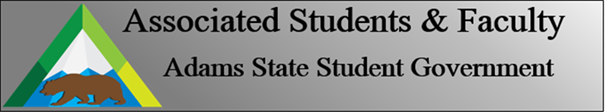 Adams State University Associated Students and Faculty LegislatureBill Number: ASF1718047Club Name: Model United NationsEvent Name or Trip Destination: Adams State University Model United Nations High School ConferenceTotal Amount of AS&F Funding: $836.84Total Club Points: 86Author: (Mariah McDermott)Sponsor: Trina DeHerrera, Psychology SenatorEvent or Trip InformationWho: The MUN team would host a Model United Nations Conference for high schoolers from around Colorado. Our goal is to host at least 50 students on campus.What: We would host a conference, much like the ones we attend. There would be different committees for students to compete in. We would also like to host a dinner and scavenger hunt on campus.Where: This event would take place on the Adams State campus. When: Mid-end of September of next year. The exact date has not been finalized yet.Why: We would love to host high school students at Adams State to represent our school and club. This would be a great opportunity for high schoolers around the state to see the campus and learn about Adams State while competing for awards in our conference.Author Contact Information: Mariah McDermott, 720-737-5796, mcdermottmj@grizzlies.adams.edu Account Information: 3200 xxx xxxx 1900 Additional Information: ASU MUN is extremely involved on campus. We are a successful team and we would like to share our skills with high schoolers around the valley and state. This is a good opportunity to bring students to campus. This event would expand the influence of MUN in the valley and it could become an annual event that high school teams look forward to attending. Assessment Rubric:What do you want people attending the event, program, or going on the trip to gain from this experience? (Required for funding requests) (Check/circle all that apply).     Expanding the Learning ExperienceStudents will gather knowledge from different areas in order to compete. This will 		require the ability to use multiple sources and how to apply them to the United Nations 		topics. This conference will give students an opportunity to gain and practice problem 		solving skills while debating various topics. This conference will show students the 		importance of issues facing various places around the globe.·      Analytical Reasoning	High school students will consider possible resolutions and solutions to various topics 		within their committees while analyzing information and issues. MUN debate will allow 		high school students to find a new approach to solve a problem in our world today. ·      Internal Self-Development	While competing, students will develop and articulate their personal belief system by 		debating on controversial issues as a United Nations member. While their personal 		beliefs and values may not be part of their role, they will still have the opportunity to 		explore them while being accountable for their position as a delegate. ·      Improving Teamwork and Leadership	Students will work as a team to prepare for conference, there are disagreements on 		positions at times and this allows for students to find and use proper assertive			 behavior. Outside of their schoolmates, students will have the opportunity to work with 	other students from other schools on finding resolutions to global issues in a 			diplomatic and cooperative way. In Model UN it is encouraged that other delegates 		empower each other in order to win awards. ·      Community Service and Civic Engagement	The ASU MUN team will identify barriers and find solutions to overcome them when 		planning this event. Outreach to different high schools and groups will also allow the 		ASU MUN team to engage in the community. MUN wants to cultivate a strong MUN 		presence in the San Luis Valley and this event will help with that goal. ·      External Skill Development	This conference is a perfect place for students to demonstrate professionalism. It will 		require for delegates to communicate effectively through speech, writing, and having 		various conversations. Students will pursue their goals of passing a resolution and the 		chance to win an award. Please define how your event, program, or trip will help people gain from this experience according to the goals you have checked.(Please define only the boxes checked)I, Mariah McDermott, present this bill for consideration of and approval by the Associated Students and Faculty Senate, this 23 day of April 2018.Implementation: Upon approval, be it enacted that:The proposed bill become adopted in favor of recognition by the AS&F Senate, and that:Model United Nations be funded $836.84VOTE: Yeas_____ Nays______ Abs_______Complete applicable sections:ADOPTED at ______________ meeting of the AS&F Senate on ___________.BILL did not pass at ______________ meeting of the AS&F Senate on ________.BILL will be reconsidered on ___________________.Approved/Disapproved by AS&F President_______________________________